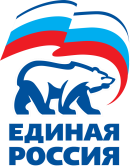 9 октября 2020Пресс-релизИ дети, и родители довольны качеством школьных обедов«Единая Россия» подвела итоги мониторинга обеспечения школьников горячим питанием в регионах.Мониторинг проходил в течение сентября. Вместе с родителями в нем участвовали депутаты «Единой России», активисты региональных и местных отделений партии, «Молодой Гвардии», представители органов власти и надзорных ведомств. Они проверяли качество еды, полноту порций, состояние пищеблоков, наличие графика питания учащихся и ряд других вопросов.Главный вывод проверки — существенных проблем с обеспечением школьников младших классов горячим питанием нет. Деньги из федерального бюджета на эти цели поступили в регионы в полном объеме. Более 80% школ готовят горячие завтраки и обеды самостоятельно, около 18% привозят еду, еще полтора процента кормят детей в других столовых. В отдельных случаях выдают продуктовые наборы — например, в Тюменской области ими обеспечивают обучающихся на дому по рекомендациям психолого-медико-педагогической комиссии в связи с имеющимися ограничениями здоровья.Непосредственно рацион питания в школах не вызвал нареканий. При этом фактически в каждой десятой школе страны ученикам начальных классов, которые болеют, к примеру, диабетом или имеют непереносимость тех или иных продуктов, готовят по специальному меню.График питания школьников сформирован с учетом наполняемости классов и безопасной рассадки детей в столовой. В школьных столовых установлены рециркуляторы воздуха, бактерицидные облучатели, перед входом размещены антисептики, предусмотрена дополнительная дезинфекция столов и посуды.Организаторы мониторинга отметили, что некоторые региональные практики по обеспечению школьников горячим питанием можно рекомендовать к использованию в других субъектах. К примеру, в Самарской области продукты в школы и соцучреждения поставляют через оптово-распределительный центр — здесь вся продукция проходит контроль качества. В регионе разрабатывается комплексная программа питания, включающая вопросы контроля качества продуктов, состояния пищеблоков школ, работоспособности оборудования, соблюдения графика приема пищи учащимися, а работниками столовых - требований Роспотребнадзора, особенно с учетом угрозы распространения коронавируса. Понятный перечень контрольных вопросов, своеобразный «чек-лист» для проведения проверок всеми органами поможет проводить их быстрее и эффективнее.Параллельно с проверками «Единая Россия» организовала опрос школьников и их родителей по вопросам качества школьного питания. Его провел партпроект «Народный контроль». Свыше 85% опрошенных всем удовлетворены.«Больше всего позитивных откликов получено в Брянской (97%), Новосибирской (96%) областях и в Республике Марий Эл (96%). Также высокие оценки организации горячего питания даны в Карачаево-Черкесской Республике (94%), Чувашской Республике (93,5%), Саратовской области (93%), Республике Мордовия (92%), Белгородской (91%), Калужской (90,5%), Курской (90,5%), Псковской (90%), Воронежской (90%), Ульяновской (90%) областях и Удмуртской Республике (90%)», — отметила координатор партпроекта, депутат Госдумы Анна Кувычко.При этом участники опроса предложили, к примеру, добавить в меню больше фруктов и овощей, а также организовывать «шведские столы».Несмотря на в целом высокий уровень организации школьного питания, в ряде регионов отмечены следующие проблемы: например, в Иркутской и Вологодской областях, Республиках Тыва и Северная Осетия-Алания, Забайкальском крае, Севастополе в ряде школ оборудование в пищеблоках частично изношено. В Ингушетии в некоторых школах недостаточно помещений для организации питания. Кроме того, в числе проблем — разница в ценообразовании на продукты питания внутри одного региона, отсутствие рекомендаций на федеральном уровне по расходованию субсидии для детей, обучающихся на дому и в случае перехода на дистанционное обучение.«Тема полноценного школьного питания очень важна, поскольку имеет прямое отношение к здоровью детей. Она включает в себя не только вопросы качества еды, контроль за продуктами, порядок отбора поставщиков питания, но и строгое соблюдение санитарных норм и правил, организацию питания для детей с особенностями в развитии, ведомственный контроль. Все эти аспекты требуют комплексного и системного решения с едиными подходами для всех регионов, то есть в формате федеральной системы школьного питания. Поэтому этот вопрос «Единая Россия» будет не только постоянно держать на контроле, но и предлагать механизмы по улучшению работы этой системы на всех этапах. Мы будем добиваться, чтобы все школьники получали не только предусмотренное горячее питание, но и чтобы оно соответствовало всем установленным требованиям и нормам по качеству, сбалансированности и безопасности. В рамках работы партпроекта «Новая школа» мы будем использовать весь наш ресурс для реализации этой задачи совместно с регионами. В соответствии с поручением Президента в проекте федерального бюджета на следующие три года объем финансирования обеспечения школьников младших классов горячим питанием составит не менее 40 млрд рублей ежегодно», — отметила координатор партпроекта «Новая школа», депутат Госдумы Алена Аршинова.В Челябинской области активисты проекта «Народный контроль» также провели опрос родителей школьников на тему того, все ли устраивает в организации горячего питания, есть ли какие-то недостатки. «1712 южноуральских школ поучаствовали в анкетировании. Удалось опросить 7718 родителей, большинство из них довольны тем, как организовано питание в школьных столовых, санитарным состоянием помещений  и качеством пищи. Но есть и замечания, чаще всего они связаны с тем, что в столовых давно не проводился ремонт, стоит старая мебель. Сами дети, по словам 1,5 тысяч респондентов, чаще всего жаловались на остывшую еду, на однообразное меню, на то, что невкусно готовят. При этом почти половина родителей отмечают, что в столовой можно выбрать диетические блюда.Для того, чтобы школьное питание стало еще лучше, родители считают, что нужно готовить в школе, а не привозить готовую пищу, использовать продукты более высокого качества, сделать  меню разнообразнее за счет полезных продуктов, запретить продавать в школах вредную еду, а также прислушиваться к родительскому сообществу при составлении меню», - прокомментировал координатор проекта партии «Единая Россия» «Народный контроль» по Челябинской области Вадим Воробей.Партия «ЕДИНАЯ РОССИЯ»	Пресс-службаЧелябинское региональное отделениеПресс-службаpress@chelyabinsk.er.ru2639704